Menus du 24 novembre 2020 au 11 janvier 2021
PS: Possibilité de changement de fruits de saison si non mâtures et en fonction de la livraison de l’exploitant !PLAN ALIMENTAIRE SUR 20 JOURSLundi 30 novembreLundi 7 décembreLundi 14 décembreVACANCESLundi 4 janvierLundi 11 janvierPLAN ALIMENTAIRE SUR 20 JOURSSalade de macédoineHachis parmentier au bœuf (VBF)BriePommesSalade de betteraves, fêta, mâches, noixChili végétarienRizOrangeSalade de carottes râpéesSauté de canard aux olives vertesPetit poisGlace vanille / chocolatVACANCESSalade de lentilles / tomatesCordon bleuHaricots verts persillésGâteau des roisSalade cévenoleSteak haché (VBF) (sauce moutarde)FrittesAnanas au sirop Mardi 24 novembreMardi 1er décembreMardi 8 décembreMardi 15 décembreVACANCESMardi 5 janvier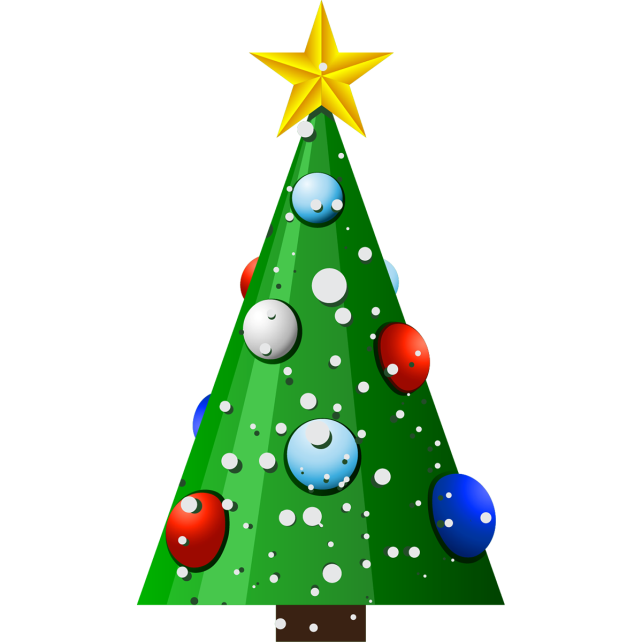 Salade d’endives (Gruyère, noix, pommes)Veau marengo (VBF)TagliatellesPêches au siropSalade de carottes râpéesEmincé de dinde au curryCoquillettesFlan vanilleSalade d’endives (roquefort, lardons)Escalope de pouletGratin de choux fleurs (sauce aurore)CompoteREPAS DE NOELMéli-mélo de saladesToast mousse de canardRôti de veau (VBF)Pommes dauphinesDessert de Noël au chocolatMandarinePapillotesVACANCESSalade au bleuBourguignon (VBF)PolentaBananeJeudi 26 novembreJeudi 3 décembreJeudi 10 décembreJeudi 17 décembreVACANCESJeudi 7 janvierSalade de haricots verts / tomatesPizza au fromageFromage fraisMandarineVelouté au potiron Crêpe au fromageSalade verteBananeSalade verteChipolataPurée au potironYaourt veloutéChoux fleurs en vinaigretteQuenelles sauce tomateRizFromage blanc au mielVACANCESSoupe de légumesRaviolinis (Sauce parmesan)LeerdammerMandarineVendredi 27 novembreVendredi 4 décembreVendredi 11 décembreVendredi 18 décembreVACANCESVendredi 8 janvierSalade de chou rougePoisson à la parisiennePommes de terre vapeurFromage blanc aux framboisesSalade composée(Tomates, salade verte, maïs)Saumon en papilloteGratin de carottes et pommes de terreYaourt aromatisé aux fruitsSalade de chou blanc au comtéPoisson à la provençaleGnocchisSalade de fruitsSalade de pommes de terre au thonPoisson panéGratin d’épinards branches en béchamelVache qui ritOrangeVACANCESSalade coleslawPoisson blancRiz façon paëllaYaourt nature